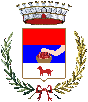 Prot. n. 6.221	Mozzecane, 16 luglio 2021IL RESPONSABILE DEL SETTORE RISORSE INTERNE E TRIBUTIIn esecuzione della deliberazione di Giunta Comunale n. 26 del 29 marzo 2021, esecutiva ai sensi di legge, avente per oggetto: “Ricognizione delle condizioni di soprannumero e di eccedenza del personale - Calcolo incremento capacità assunzionale - Fabbisogno di personale per il triennio 2021-2023 - Piano assunzionale anno 2021” e della propria determinazione n. 15 del 16/07/2021, esecutiva ai sensi di legge; Richiamati: il D.Lgs. n. 267/2000 e s.m.i.; il D.Lgs. n. 165/2001 e s.m.i.; il DPR n. 487/1994 e s.m.i.; il vigente CCNL Comparto Funzioni Locali; il Regolamento sull’ordinamento degli Uffici e Servizi; Viste le nuove misure semplificate per lo svolgimento dei concorsi pubblici introdotte dal D.L. 01 aprile 2021, n. 44 convertito, con modificazioni dalla Legge 28 maggio 2021, n. 76 e, in particolare, l’art. 10;RENDE NOTOche è indetto un concorso pubblico, per esami, per la copertura di n. 1 posto di Istruttore Direttivo Tecnico – categoria giuridica D - con contratto a tempo pieno e indeterminato da assegnare al Settore Territorio ed Ambiente.  TRATTAMENTO ECONOMICOAlla suddetta posizione è assegnato il trattamento giuridico-economico previsto dal Contratto collettivo nazionale di lavoro del Comparto Funzioni Locali per la categoria D - posizione economica D1 - costituito da: retribuzione tabellare; tredicesima mensilità; indennità di comparto; assegno per il nucleo familiare, se ed in quanto dovuto; salario accessorio ed eventuali altre indennità spettanti, nella misura prevista dalle vigenti disposizioni di legge, CCNL, Regolamenti e/o accordi sindacali, se ed in quanto dovute. Il trattamento economico sarà aggiornato con gli eventuali incrementi e benefici derivanti dai CCNL sottoscritti e valevoli nel tempo. Il trattamento economico è soggetto alle ritenute erariali, previdenziali ed assistenziali nella misura di legge.RISERVANel presente concorso non opera la riserva prevista dalla legge 12 marzo 1999 n. 68 in quanto la quota è interamente coperta. Ai sensi dell’art. 1014, c. 4, e dell’art. 678, c. 9, del D. Lgs. n. 66/2010 con il presente concorso si determina una frazione di riserva di posto a favore dei volontari in ferma breve e ferma breve prefissata delle Forze Armate congedati senza demerito ovvero durante il periodo di rafferma nonché dei volontari in servizio permanente, che verrà cumulata ad altre frazioni già originate o che si dovessero realizzare nei prossimi provvedimenti di assunzione.PREFERENZE – ART. 5 DPR 487/1994 E S.M.I. Sono applicate, a parità di merito, le preferenze di cui al DPR 9 maggio 1994, n. 487 e successive modificazioni ed integrazioni. REQUISITI INDISPENSABILI PER L'AMMISSIONE Per partecipare al concorso i candidati devono possedere i seguenti requisiti: A) Cittadinanza italiana; OPPURE Cittadinanza di altro Stato appartenente all’Unione Europea. I cittadini degli stati membri dell’Unione europea devono possedere, ai fini dell’accesso ai posti della Pubblica Amministrazione, i seguenti requisiti: godere dei diritti civili e politici anche negli Stati di appartenenza o provenienza; essere in possesso, fatta eccezione della titolarità della cittadinanza italiana, di tutti gli altri requisiti previsti per i cittadini italiani; avere adeguata conoscenza della lingua italiana; la conoscenza della lingua italiana si intende adeguata, qualora il candidato, in sede di esame, ne dimostri la conoscenza con scrittura di testi lessicalmente e ortograficamente corretti e sostenendo il colloquio orale in modo chiaro e comprensibile. OPPURE Cittadinanza di Stati non membri dell’unione europea purché sussista una delle condizioni di cui all’art. 38 del D. Lgs. n. 165/2001: a) essere titolari del permesso di soggiorno CE per soggiornanti di lungo periodo; b) essere titolari dello status di rifugiato politico ovvero dello status di protezione sussidiaria; c) essere familiare di un cittadino di uno Stato membro ed essere titolare del diritto di soggiorno permanente. I cittadini degli Stati non membri dell’Unione europea devono avere una un’adeguata conoscenza della lingua italiana ed essere in possesso di tutti gli altri requisiti previsti per i cittadini della Repubblica. B) Età non inferiore agli anni 18; C) Godimento dei diritti civili e politici (elettorato attivo) e di essere iscritto alle liste elettorali; D) Non essere stati destituiti, dispensati o licenziati dall'impiego presso Pubbliche Amministrazioni anche per mancato superamento del periodo di prova nella medesima Categoria e profilo professionale cui si riferisce l’assunzione; E) Non essere stati dichiarati decaduti dall’impiego per averlo conseguito mediante produzione di documenti falsi o viziati di invalidità non sanabile o per lo svolgimento di attività incompatibile con il rapporto di lavoro alle dipendenze della pubblica amministrazione, né di trovarsi in alcuna situazione di incompatibilità; F) Non aver subito condanne penali per uno dei reati contemplati dal Libro II, Titolo II del Codice Penale (Delitti contro la Pubblica Amministrazione), salvo l’avvenuta riabilitazione e non avere procedimenti penali in corso che impediscono il costituirsi del rapporto di lavoro con la Pubblica Amministrazione; G) Essere in regola con le norme concernenti gli obblighi militari (per i concorrenti di sesso maschile nati entro il 31.12.1985 ai sensi dell’art. 1 L. 23.08.2004 n. 226); H) Idoneità psico-fisica all’impiego e allo svolgimento delle mansioni relative al profilo professionale da ricoprire, che potrà essere facoltativamente accertata dall’amministrazione mediante visita medica da effettuarsi da parte del medico competente ai sensi dell’art. 41 del D. Lgs. n. 81/2008, accertante la capacità lavorativa rispetto alle mansioni previste dal profilo professionale; I) Possesso di patente di guida di categoria B o superiori, in corso di validità; J) Possesso di uno dei seguenti titoli di studio: LAUREE SPECIALISTICHE: • 3-S Architettura del paesaggio• 4-S Architettura e ingegneria edile • 28-S Ingegneria civile • 38-S Ingegneria per l’ambiente e il territorio • 54-S Pianificazione territoriale, urbanistica e ambientale MAGISTRALI: • LM-3 Architettura del paesaggio • LM-4 Architettura e ingegneria edile – architettura • LM-23 Ingegneria civile • LM-24 Ingegneria dei sistemi edilizi • LM-26 Ingegneria della sicurezza • LM-36 Ingegneria per l’ambiente e il territorio • LM-48 Pianificazione territoriale urbanistica e ambientale CLASSI DELLE LAUREE TRIENNALI DM 270/04 • L-7 Ingegneria civile e ambientale • L-17 Scienze dell’architettura • L-21 Scienze della pianificazione territoriale, urbanistica, paesaggistica e ambientale  • L-23 Scienze e tecniche dell’edilizia CLASSI DELLE LAUREE TRIENNALI DM 509/99 • 04 Scienze dell’architettura e dell’ingegneria edile • 07 Urbanistica e scienze della pianificazione territoriale e ambientale • 08 Ingegneria civile e ambientale DIPLOMI DI LAUREA (ordinamento previgente al D.M. 509/1999) • Architettura • Ingegneria civile • Ingegneria edile • Ingegneria edile – architettura • Ingegneria per l’ambiente e il territorio • Pianificazione territoriale e urbanistica • Pianificazione territoriale, urbanistica e ambientale • Politica del territorio • Urbanistica • Ingegneria forestale (equipollente a Ingegneria per l’ambiente e il territorio) • Ingegneria mineraria (equipollente a Ingegneria per l’ambiente e il territorio) • Storia e conservazione dei beni architettonici e ambientali (equipollente a Architettura). Nel caso di titoli equipollenti a quelli richiesti nel presente bando sarà cura del candidato, già al momento della presentazione della domanda di partecipazione, di dimostrare l’equipollenza mediante indicazione del provvedimento normativo che la sancisce. Nei casi di assorbenza i candidati dovranno indicare nella domanda gli estremi della norma che la riconosce. I titoli di studio conseguiti all’estero sono considerati utili se riconosciuti equipollenti ad uno dei corrispondenti titoli di studio italiani alla data di scadenza del bando, secondo le modalità previste dalla normativa vigente. A tal fine, alla domanda di partecipazione al concorso deve essere allegata certificazione di equiparazione del titolo di studio redatta in lingua italiana e rilasciata dalle competenti autorità. I requisiti di cui sopra devono essere posseduti alla data di scadenza del termine stabilito nel bando di concorso per la presentazione delle domande di ammissione, pena l’esclusione, nonché al momento dell’assunzione. L’accertamento della mancanza anche di uno solo dei requisiti prescritti per l’ammissione al concorso, in qualunque tempo accertata, comporta la decadenza dal posto.MODALITÀ E TERMINI DI PRESENTAZIONE DELLE DOMANDELe domande di ammissione al concorso, redatte esclusivamente secondo lo schema allegato al presente bando, in carta libera, e i relativi allegati, dovranno pervenire al Comune di Mozzecane – via Caterina Bon Brenzoni, 26 – 37060 Mozzecane (VR), entro il termine di giorni trenta dalla data di pubblicazione del presente bando sulla Gazzetta Ufficiale e cioè: entro le ore 12.30 del giorno 16 AGOSTO 2021e potranno essere presentate: a mezzo posta elettronica certificata all’indirizzo:protocollo@pec.comunemozzecane.it(esclusivamente per coloro che sono titolari di casella di posta elettronica certificata personale). In tal caso la domanda e gli allegati dovranno essere in formato PDF e saranno validi se firmati digitalmente oppure sottoscritti con firma autografa e scansionati; mediante consegna diretta al Servizio Protocollo del Comune di Mozzecane nei seguenti giorni e orari di apertura: dal lunedì al venerdì dalle 9.30 alle 12.30; a mezzo raccomandata con avviso di ricevimento. All’esterno della busta contenente la domanda dovrà essere apposta la seguente dicitura: “Contiene domanda di concorso per n. 1 posto di Istruttore direttivo tecnico Cat. D”. In caso di invio tramite PEC tale dicitura dovrà essere riportata nell’oggetto della PEC.Il termine indicato per la presentazione delle domande di ammissione è perentorio e, pertanto, non saranno prese in considerazione le istanze pervenute oltre lo stesso termine. La consegna della domanda è a totale ed esclusivo rischio del mittente, restando esclusa qualsivoglia responsabilità del Comune di Mozzecane ove per disguidi postali o di altra natura, ovvero, per qualsiasi motivo, la medesima non pervenga entro il previsto termine di scadenza all'indirizzo di destinazione (non farà fede il timbro dell’ufficio postale accettante, per le domande ricevute successivamente alla data di scadenza del presente bando). DOCUMENTI DA ALLEGARE ALLA DOMANDA Alla domanda dovranno essere allegati i seguenti documenti in carta semplice: Fotocopia non autenticata di un documento di identità in corso di validità; Ricevuta comprovante il pagamento della tassa di concorso di € 10,33 (euro dieci/33) da effettuarsi a favore del Comune di Mozzecane mediante il sistema PagoPa, con le seguenti modalità: accedere alla homepage del Comune di Mozzecane www.comunemozzecane.it;cliccare su PAGOPA e successivamente su PORTALE DELLA RICONCILIAZIONE; selezionare PAGAMENTO SPONTANEO  TASSA CONCORSO PUBBLICO; inserire i dati richiesti e l’importo di € 10,33 e procedere al pagamento. originale o copia dei documenti attestanti il possesso di eventuali titoli di riserva, preferenza e precedenza nella nomina a parità di valutazione; copia del provvedimento di equivalenza/equipollenza del proprio titolo di studio al titolo richiesto dal bando;per i cittadini di Stati non membri dell’Unione Europea, copia della documentazione attestante la ricorrenza di una delle condizioni di cui all’art. 38 del D. Lgs. n. 165/2001. Curriculum vitae aggiornato, datato e firmato. Non è ammessa la produzione di documenti ad integrazione della domanda presentata, scaduto il termine per la presentazione della domanda di ammissione al concorso. L'ammissione o l'esclusione dei candidati è determinata dal Responsabile del Settore Risorse interne e Tributi su proposta del Presidente della Commissione giudicatrice. CAUSE DI ESCLUSIONE Comportano l’esclusione dal concorso: La mancanza o l’assoluta indeterminatezza dei seguenti elementi contenuti nella domanda di ammissione: cognome e nome; luogo e data di nascita; residenza anagrafica o domicilio; possesso del titolo di studio richiesto; La mancanza della firma in calce alla domanda; La mancanza del possesso dei requisiti indispensabili previsti dal bando per accedere al concorso; Domanda pervenuta fuori termine. Saranno sanabili le omissioni o incompletezze delle dichiarazioni contenute nella domanda di ammissione che non comportano l’esclusione come sopra specificata. È consentita l’integrazione documentale della domanda, purché entro il termine utile per la presentazione della domanda stessa. L’eliminazione delle irregolarità di cui sopra avverrà secondo le modalità fissate dalla Commissione. L’ammissione o l’esclusione dalle prove d’esame sarà comunicata mediante pubblicazione all’Albo pretorio dell’Ente e sul sito internet del Comune di Mozzecane: http://www.comunemozzecane.itnella sezione Amministrazione Trasparente/Bandi di Concorso, entro il 20 agosto 2021. Tale pubblicazione ha valore di notifica pertanto non verrà inviata alcuna comunicazione scritta ai concorrenti. PROVE D’ESAME: PROGRAMMA, SEDI E DIARIO Le prove del concorso consisteranno in: una prova scritta a contenuto teorico pratico, che potrà consistere in un questionario a risposte sintetiche e/o nella redazione di un elaborato tecnico o nella simulazione di risoluzione di casi pratici. una prova orale: che consisterà in un colloquio sulle materie del programma; nell’ambito del colloquio verrà accertata anche la conoscenza della lingua inglese con le modalità di seguito descritte. Le materie sulle quali verteranno le prove sono: Ordinamento delle autonomie locali (D. Lgs. n. 267/2000); Nozioni di diritto amministrativo con particolare riferimento a principi, strumenti e regole dell’attività amministrativa, tipologie e forme degli atti amministrativi e vizi di legittimità degli stessi, il procedimento amministrativo, il diritto di accesso agli atti, obblighi di pubblicità, trasparenza e prevenzione della corruzione negli Enti locali - privacy e protezione dei dati personali (L. 241/90, D. Lgs. n. 33/2013, nuovo Regolamento europeo in materia di privacy – GDPR n. 679/2016); Normativa sui lavori pubblici (Codice dei contratti D. Lgs. n. 50/2016; Regolamento DPR 207/2010; Linee guida ANAC); Legislazione in materia di demanio, patrimonio ed espropriazioni (D.P.R. n. 327/2001); Testo unico sull’edilizia (DPR n. 380/2001) e normativa nazionale e regionale in materia urbanistica; Legislazione sulla tutela ambientale (D.Lgs. n. 152/2006) e dei beni culturali e paesaggistici;Normativa in materia di sicurezza sul lavoro e sui cantieri temporanei e mobili (D. Lgs. n. 81/2008); Nozioni sul lavoro alle dipendenze delle pubbliche amministrazioni (D. Lgs. n. 165/2001) – Diritti, doveri e responsabilità civile, contabile e disciplinare dei dipendenti degli Enti Locali - Codice di comportamento dei dipendenti pubblici - Reati contro la Pubblica Amministrazione (in particolare Libro II – titolo II “Dei delitti contro la Pubblica Amministrazione” del Capo I del Codice Penale).MODALITÀ DI VERIFICA DELLA CONOSCENZA DELLA LINGUA INGLESE Nel corso della prova orale verrà verificata la conoscenza della lingua inglese. La verifica verrà fatta assegnando al candidato un brano in lingua inglese. Il candidato dovrà tradurre il testo in lingua italiana e rispondere, in lingua inglese; la Commissione potrà altresì chiedere al candidato di rispondere in inglese a brevi domande.La valutazione sulla conoscenza della lingua inglese verrà fatta dalla Commissione di concorso, senza integrazione di esperti, tenuto conto che la correttezza della traduzione del brano e delle risposte alle domande sul medesimo brano sono verificabili disponendo della relativa traduzione e risposte.Nell'assegnazione del punteggio per la prova orale la Commissione terrà conto anche dell'esito della verifica delle conoscenze della lingua inglese. DIARIO DELLE PROVE Durante le prove i candidati non potranno consultare testi.  Inoltre è vietato l’utilizzo di cellulari, computer portatili e altre apparecchiature elettroniche. Per essere ammessi a sostenere le prove, i candidati dovranno presentarsi alle stesse muniti di documento di riconoscimento in corso di validità. Per lo svolgimento del concorso verrà costituita apposita Commissione, nominata con determinazione del Responsabile del Settore Risorse interne e Tributi.Le prove si svolgeranno secondo il seguente calendario: 	Prova scritta	01 settembre 2021		Prova orale	15 settembre 2021Le modalità di svolgimento, l’ora ed il luogo delle prove d’esame o l’eventuale rettifica delle date sopra indicate, saranno comunicati mediante avviso, pubblicato, con valore di notifica a tutti gli effetti, sul sito istituzionale del Comune di Mozzecane, all’indirizzohttp://www.comunemozzecane.itnella sezione Amministrazione Trasparente/Bandi di Concorso, almeno 5 giorni prima dell’inizio delle prove. Saranno ritenuti rinunciatari coloro che, per qualsiasi motivo, non si presenteranno nel giorno, ora e luogo stabiliti per sostenere le prove d’esame. La mancata partecipazione anche ad una sola prova d’esame, qualunque ne sia la causa, comporterà l’esclusione dal concorso.VALUTAZIONE DELLE PROVE La valutazione finale sarà espressa sulla base del punteggio massimo di 60 punti così ripartito: 30 punti per la prova scritta; 30 punti per la prova orale. Conseguono l'ammissione alla prova orale i candidati che abbiano riportato nella prova scritta una votazione di almeno 21/30. La prova orale si intende superata con una votazione di almeno 21/30. Il punteggio finale sarà determinato dalla somma dei punteggi conseguiti nella prova scritta e nella prova orale. CRITERI DI VALUTAZIONE La Commissione, per la valutazione delle prove, adotterà i seguenti criteri:PROVA SCRITTA pertinenza del contenuto alla prova assegnata; correttezza e completezza della trattazione in riferimento alla sinteticità richiesta; chiarezza dell’esposizione e proprietà del linguaggio. PROVA ORALE capacità espositiva e comunicativa; esaustività e completezza della risposta fornita. DISCIPLINA GENERALE DEL CONCORSO Il procedimento concorsuale è disciplinato dal D.P.R. 09.04.1994, n. 487, dall’art. 10 del D.L. 01 aprile 2021, n. 44, convertito, con modificazioni, dalla Legge 28 maggio 2021, n. 76 e dal presente bando. L'avviso del superamento di ciascuna prova, da parte dei candidati, verrà pubblicato sul sito istituzionale del Comune di Mozzecane. Tale pubblicazione ha valore di notifica a tutti gli effetti. I partecipanti al concorso sono tenuti a consultare il sito internet del Comune di Mozzecane all’indirizzohttp://www.comunemozzecane.itnella sezione Amministrazione Trasparente/Bandi di Concorso, ove verranno pubblicate tutte le notizie ed avvisi inerenti al concorso. GRADUATORIALa graduatoria di merito dei candidati sarà redatta in base ai punti ottenuti nelle prove di esame attribuiti a ciascun candidato, con l'osservanza, a parità di punti, delle riserve, precedenze e preferenze di legge di cui al DPR n. 487/1994 e s.m.i., tenuto conto delle disposizioni introdotte dall’art. 3, c. 7 della L. 127/97, circa la preferenza accordata, a parità di punteggio, al candidato più giovane di età. La graduatoria finale di merito verrà approvata con determinazione del Responsabile del Settore Risorse interne e Tributi e pubblicata sul sito istituzionale del Comune di Mozzecane: è immediatamente efficace e non vincola l’Amministrazione all’assunzione. Nel caso di richiesta, l’Amministrazione valuterà la possibilità di stipulare apposita convenzione per l’utilizzazione della graduatoria finale anche da parte di altre Pubbliche Amministrazioni. La rinuncia del candidato ad essere assunto da parte di altro Ente non pregiudicherà comunque la sua collocazione nella graduatoria per eventuali successive assunzioni presso il Comune di Mozzecane. La stipulazione del contratto di lavoro individuale a tempo indeterminato, ai fini dell'assunzione del vincitore, sarà effettuata secondo l'ordine della graduatoria di merito predisposta dalla Commissione giudicatrice. Il candidato dichiarato vincitore, ove ne sia disposta l’assunzione, dovrà sottoscrivere il contratto individuale di lavoro a tempo indeterminato, soggetto a periodo di prova di sei mesi, entro il termine fissato dall’Amministrazione e indicato nella partecipazione alla nomina. Per quanto non previsto nel presente bando di concorso vengono richiamate, in quanto applicabili, le norme del vigente Regolamento per la disciplina dei concorsi e del Regolamento per l’ordinamento degli uffici e dei servizi nonché quelle del D.P.R. 9 maggio 1994 n. 487 e ss.mm.ii. e delle leggi in vigore concernenti il personale pubblico. L'effettiva assunzione del vincitore del concorso è subordinata alle condizioni che le norme in vigore al momento dell'assunzione stessa consentano la stipulazione del contratto individuale di lavoro a tempo indeterminato.L’Amministrazione si riserva di procedere al controllo di veridicità di quanto dichiarato nella domanda di ammissione al concorso. Qualora dal controllo emerga la non veridicità del contenuto delle dichiarazioni, ferme restando le sanzioni penali previste dall’art. 76 del D.P.R. 445/2000, il dichiarante decade dal beneficio conseguito a seguito del provvedimento stesso sulla base delle dichiarazioni non veritiere e l’Amministrazione comunica di non dare luogo alla stipulazione del contratto. L’Amministrazione si riserva di sottoporre il vincitore a visita medica di controllo in base alla normativa vigente, per il riscontro del possesso dei requisiti di idoneità fisica richiesti per l’accesso. La mancata presentazione in servizio senza giustificato motivo entro il termine indicato da questa Amministrazione, comporterà l’immediata risoluzione del rapporto di lavoro. Qualora il vincitore assuma servizio, per giustificato motivo, con ritardo sul termine prefissatogli, gli effetti economici e giuridici decorreranno dal giorno di presa in servizio. L'Amministrazione comunale si riserva la facoltà, a suo insindacabile giudizio, di adottare prima dell'inizio delle prove d'esame motivato provvedimento di annullamento, revoca, proroga o variazione del presente bando. I dati personali acquisiti nell’ambito del procedimento per l’espletamento del presente concorso pubblico e successivamente per le finalità inerenti all’eventuale instaurazione del rapporto di lavoro, saranno trattati nel pieno rispetto del Regolamento (UE) 2016/679), in materia di protezione dei dati personali. Per ogni informazione e chiarimento gli interessati potranno rivolgersi al Servizio Personale del Comune di Mozzecane (email: ragioneria@comunemozzecane.it). Il presente bando di concorso e relativi allegati è disponibile sul sito istituzionale del Comune di Mozzecane: http://www.comunemozzecane.itnella sezione Amministrazione Trasparente/Bandi di Concorso. Esso è inoltre pubblicato all’Albo pretorio on line e pubblicato per estratto sulla G.U.R.I. INFORMATIVA SUL TRATTAMENTO DEI DATI PERSONALI (ART. 13 RGPD)Il Comune di Mozzecane, in qualità di titolare, tratterà i dati personali forniti dai candidati mediante strumenti manuali, informatici e telematici per le finalità previste dal Regolamento (UE) 2016/679 (RGPD), in particolare per l’esecuzione dei propri compiti di interesse pubblico, ivi incluse le finalità di archiviazione, di ricerca storica e di analisi per scopi statistici. Il conferimento dei dati è obbligatorio e il loro mancato inserimento non consente di completare il procedimento avviato. I dati saranno trattati per tutto il tempo del procedimento e, successivamente alla cessazione del procedimento, i dati saranno conservati in conformità alle norme sulla conservazione della documentazione amministrativa. I dati saranno trattati esclusivamente dal personale e da collaboratori del Comune di Mozzecane o dai soggetti espressamente nominati come responsabili del trattamento. Al di fuori di queste ipotesi i dati non saranno comunicati a terzi né diffusi, se non nei casi specificatamente previsti dal diritto nazionale o dell’Unione Europea. Gli interessati, con apposita istanza, hanno il diritto di chiedere al titolare del trattamento l’accesso ai dati personali e la rettifica o la cancellazione degli stessi o la limitazione del trattamento che li riguarda o di opporsi al trattamento (artt. 15 e ss. del RGPD). Gli interessati, ricorrendone i presupposti, hanno, altresì, il diritto di proporre reclamo al Garante per la protezione dei dati personali (con sede in Piazza di Montecitorio n. 121 IT – 00186 Roma) quale autorità di controllo nazionale secondo le procedure previste (art. 57, par. 1 lettera f) RGPD). Sottoscrivendo la domanda di partecipazione il candidato autorizza il Comune di Mozzecane a rendere pubblici, mediante la pubblicazione sul sito internet del Comune di Mozzecane: l’ammissione/esclusione dal concorso, con le relative motivazioni; gli esiti relativi alle fasi procedurali previste dalla selezione di cui al presente avviso; la determinazione di approvazione della graduatoria e i verbali relativi alle operazioni e valutazioni concorsuali. PUBBLICAZIONE E DISPOSIZIONI FINALI Il presente avviso viene pubblicato all'Albo Pretorio on line del Comune di Mozzecane e pubblicizzato mediante inserimento sul sito internet del Comune www.comunemozzecane.it.Ai sensi del D.Lgs. n. 198/2006, nonché dei principi di cui agli artt. 7 e 57 del D.Lgs. n. 165/2001, vengono garantiti parità di trattamento e pari opportunità tra uomini e donne per l’accesso alla procedura selettiva e al lavoro. Tutte le comunicazioni inerenti alla presente procedura sono effettuate, ad ogni effetto, attraverso la pubblicazione sull'apposita sezione del sito web istituzionale (Amministrazione Trasparente – Bandi di Concorso). Per qualsiasi ulteriore informazione, è possibile contattare l’Ufficio Personale del Comune di Mozzecane all’indirizzo di posta elettronica: ragioneria@comunemozzecane.itIl Responsabile del procedimento è la dott.ssa Katia Mantovani, Responsabile del Settore Risorse interne e Tributi. Mozzecane, 16 luglio 2021 	Il Responsabile del 	Settore Risorse interne e Tributi 	F.to dott.ssa Katia Mantovani Allegato: schema domanda di partecipazione. BANDO DI CONCORSO PUBBLICO PER ESAMIPER LA COPERTURA DI N. 1 POSTO DI ISTRUTTORE DIRETTIVO TECNICO- CATEGORIA GIURIDICA “D” -A TEMPO PIENO E INDETERMINATO PRESSO IL SETTORE TERRITORIO ED AMBIENTE